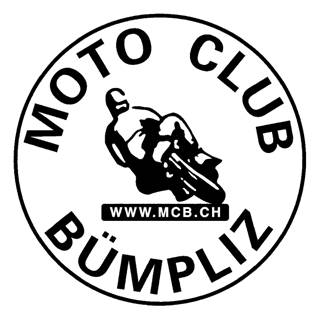 Prov. Tourenprogramm	2024Hauptversammlung				23. MärzFrühlingsfahrt So					21. AprilFreudenstadt Fr - So		 		24. – 26. MaiAusfahrt Juni Sa 					22. JuniSuperBike WM Most CZ			17. – 23. JuliPässefahrt  Fr - So				09. – 11. AugustAusfahrt Sa 						14. SeptemberSchlussfahrt So 					20. OktoberSchlussessen Sa					16. November